Họ và tên :………………..Lớp 3…. Trắc nghiệmCâu  1. Nối thích hợp ( 0,5 điểm)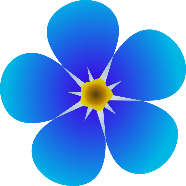 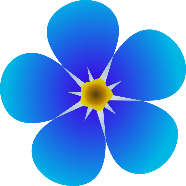                        Hiệu của số lớn nhất và số nhỏ nhất ở trên là:………..2. Cho dãy số sau: 8; 16; 24; 32;….;….;….; 64. Số thích hợp vào chỗ chấm là:  (0,5 điểm)3. Quan sát hình dưới. Nếu         	          thì                 bằng bao nhiêu? (0,5 điểm)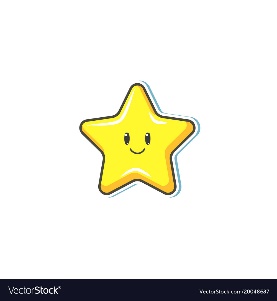 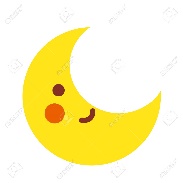 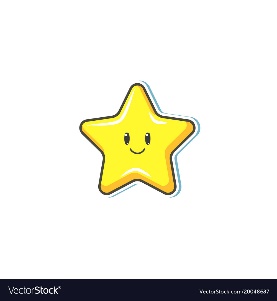 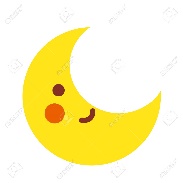 A. 93			B. 32			C. 33				D. 2884. Trong phép chia có số chia là 7, số dư nhỏ nhất có thể là: ( 0,5 điểm)5. Nhìn hình và điền vào chỗ trống: ( 1 điểm)                                                                   Trong hình bên có:                                                             Có ….. góc vuông.                                                              Có……hình chữ nhậtCó…..hình tam giác                                                             Hình chữ nhật lớn nhất có chu vi là:..........6. Khoanh vào:     A.  số ngôi sao			                B.  số đám mây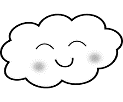 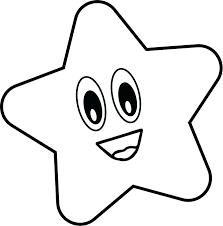 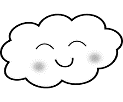 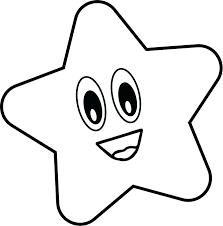 7. ( 0,5 điểm) a.110mm + 59mm .... 1dm 7cm. Dấu thích hợp điền vào chỗ chấm là:b. Một giờ có 60 phút, 5 giờ có số phút là :    A. 65       		       B. 650       		C. 12      	     D. 300Câu 2. (1 điểm) a) Nối cho thích hợp (M1)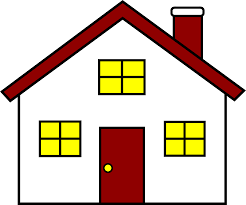 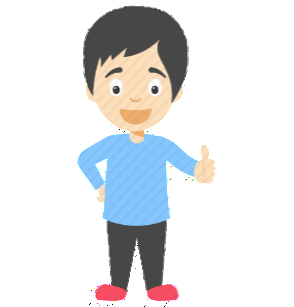 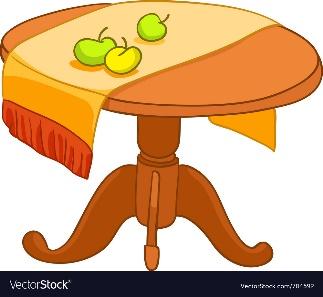 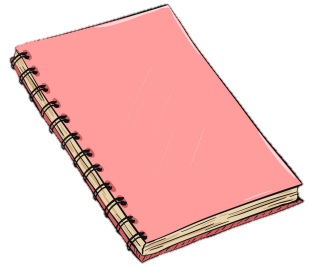 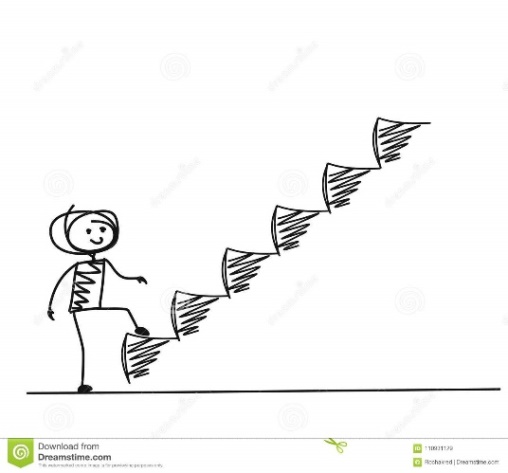 b)  Mỗi bước chân của bạn Mai dài 20cm. Hỏi Mai bước 6 bước như vậy thì quãng đường Mai bước dài bao nhiêu?A. 100cm	B. 120m	C. 1dm 20cm	D. 1m 2dmII. Tự luận  Câu 3. (1 điểm) Đặt tính rồi tính Câu 4. (1 điểm)Một mảnh vườn hình vuông có cạnh dài 7m. Tính chu vi mảnh vườn đó?                                   Bài giảiCâu 5.(1 điểm) Nối biểu thức với giá trị của biểu thức đó: 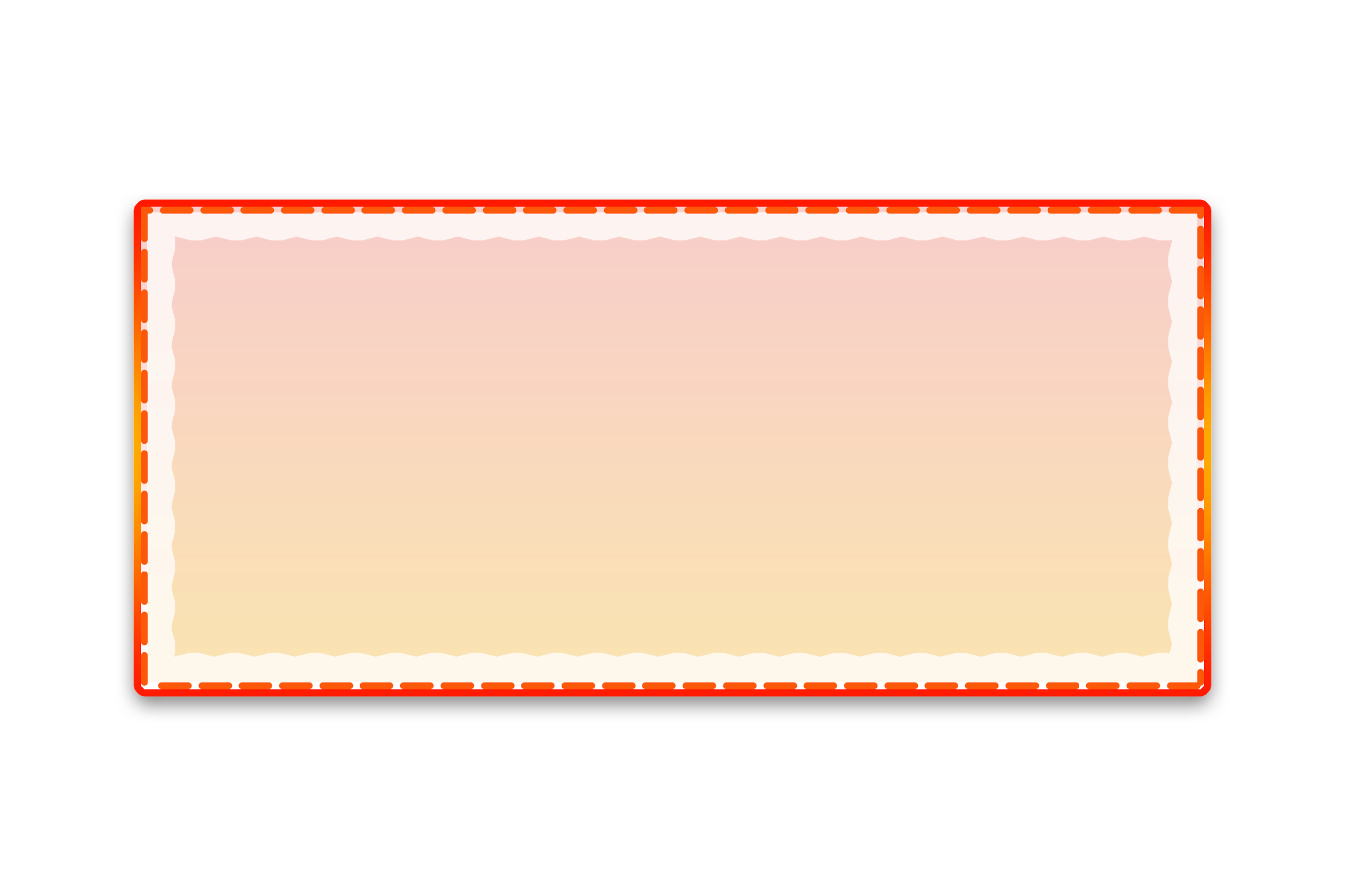 125 + 12 × 4 				           640 - 32 × 3	808 		648			 88			173			544324 × (40 – 38)			606 : 6 × 8 			(59 - 37) × 4Câu 6. (1 điểm)	 Để chuẩn bị cho ngày hội đọc sách tại trường em, khối Hai chuẩn bị được 212 quyển truyện. Khối Ba chuẩn bị được gấp đôi số truyện của khối Hai. Hỏi cả hai khối chuẩn bị được tất cả bao nhiêu quyển truyện?Bài giảiCâu 7. (0,5điểm) (0,5điểm) Người ta xếp đều 69 chiếc bút chì vào các hộp, mỗi hộp 6 chiếc. Hỏi cần ít nhất bao nhiêu chiếc hộp để xếp hết số bút chì đó?Trả lời: Cần ít nhất.................. chiếc hộp để xếp hết số bút chì đó.ĐÁP ÁN  Trắc nghiệmCâu 1: 1.                        Hiệu của số lớn nhất và số nhỏ nhất ở trên là: 90Câu 2: a)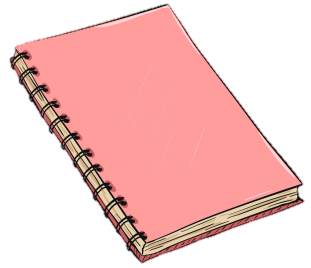 b) DCâu 3: Tự luậnChu vi mảnh vườn đó là:7 x 4 = 28 (m)Đáp số: 28m


 Câu 5: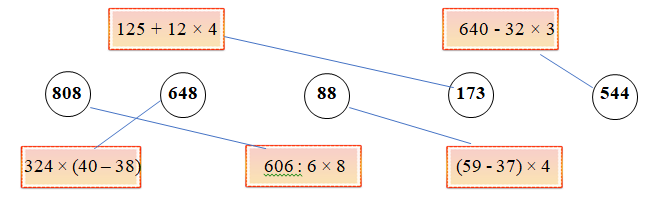 Câu 6:                                                Bài giảiKhối Ba chuẩn bị được số quyển truyện là:214 x 2 = 428 (quyển)Cả hai khối chuẩn bị được số quyển truyện là:212 + 428 = 640 (quyển)Đáp số: 640 quyển truyện.Câu 7: Các số có 3 chữ số khác nhau được lấp từ 3 chữ số 1, 2, 3 là:123; 132; 213; 231; 312; 321Số lớn nhất trong các số đó là: 321Số bé nhất trong các số đó là: 123Tổng của số lớn nhất và số bé nhất trong các số đó là:123 + 321 = 444      b)                             Cần số hộp để xếp 99 chiếc bút chì là:69 : 6 = 11(dư 3)  3 chiếc cũng cần 1 hộp để đựngCần ít nhất số hộp để đựng là: 11 + 1 = 12 (hộp)Vậy cần ít nhất 12 hộp để xếp hết số bút chì đó.A. 33; 34; 35B. 40; 48; 56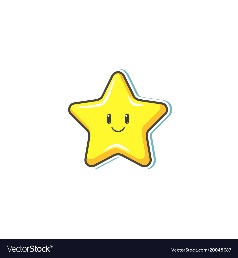 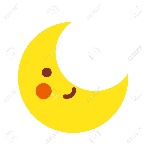 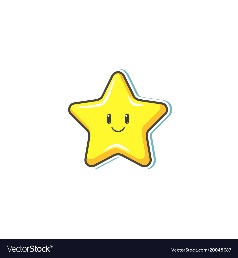 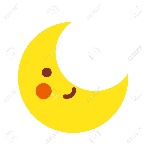 C. 33; 49; 57D. 40; 50; 60A. 6B. 5C. 1D. 0><=Không có dấu nàoa) 125 + 238…………………………..….…………………………..….…………………………..….…………………………..….…………………………..….b) 424 - 81…………………………..……………………………..……………………………..…………………………..….…………………………..…c) 204× 2…………………………..……………………………..……………………………..……………………………..……………………………..…d) 369 : 3…………………………..……………………………..……………………………..…………………………..….…………………………..… Cho 3 chữ số 1,2,3. Hãy lập các số có 3 số chữ số khác nhau rồi tính tổng của số lớn nhất và số nhỏ nhất Cho 3 chữ số 1,2,3. Hãy lập các số có 3 số chữ số khác nhau rồi tính tổng của số lớn nhất và số nhỏ nhất Cho 3 chữ số 1,2,3. Hãy lập các số có 3 số chữ số khác nhau rồi tính tổng của số lớn nhất và số nhỏ nhất Cho 3 chữ số 1,2,3. Hãy lập các số có 3 số chữ số khác nhau rồi tính tổng của số lớn nhất và số nhỏ nhất Cho 3 chữ số 1,2,3. Hãy lập các số có 3 số chữ số khác nhau rồi tính tổng của số lớn nhất và số nhỏ nhất Cho 3 chữ số 1,2,3. Hãy lập các số có 3 số chữ số khác nhau rồi tính tổng của số lớn nhất và số nhỏ nhất Cho 3 chữ số 1,2,3. Hãy lập các số có 3 số chữ số khác nhau rồi tính tổng của số lớn nhất và số nhỏ nhất Cho 3 chữ số 1,2,3. Hãy lập các số có 3 số chữ số khác nhau rồi tính tổng của số lớn nhất và số nhỏ nhất Cho 3 chữ số 1,2,3. Hãy lập các số có 3 số chữ số khác nhau rồi tính tổng của số lớn nhất và số nhỏ nhất Cho 3 chữ số 1,2,3. Hãy lập các số có 3 số chữ số khác nhau rồi tính tổng của số lớn nhất và số nhỏ nhất Cho 3 chữ số 1,2,3. Hãy lập các số có 3 số chữ số khác nhau rồi tính tổng của số lớn nhất và số nhỏ nhất Cho 3 chữ số 1,2,3. Hãy lập các số có 3 số chữ số khác nhau rồi tính tổng của số lớn nhất và số nhỏ nhất Cho 3 chữ số 1,2,3. Hãy lập các số có 3 số chữ số khác nhau rồi tính tổng của số lớn nhất và số nhỏ nhất Cho 3 chữ số 1,2,3. Hãy lập các số có 3 số chữ số khác nhau rồi tính tổng của số lớn nhất và số nhỏ nhất Cho 3 chữ số 1,2,3. Hãy lập các số có 3 số chữ số khác nhau rồi tính tổng của số lớn nhất và số nhỏ nhất Cho 3 chữ số 1,2,3. Hãy lập các số có 3 số chữ số khác nhau rồi tính tổng của số lớn nhất và số nhỏ nhất234567BBB8 góc vuông, 3 hình chữ nhật, 2 hình tam giác, Hình chữ nhật lớn nhất có chu vi = 20cmAaB; bDa) 125 + 238 = 363b) 424 - 81 = 343c) 204x 2= 408d) 369 : 3 = 123MA TRẬN ĐỀ KIỂM TRA CUỐI HỌC KÌ I Môn: 	Toán	    LỚP  3 	Năm học: 2022-2023Năng lực, phẩm chấtSố câu và số điểmMức 1Mức 1Mức 2Mức 2Mức 3Mức 3TổngTổngNăng lực, phẩm chấtSố câu và số điểmTNKQTLTNKQTLTNKQTLTNKQTLSỐ HỌCSố câu2421173SỐ HỌCCâu sốCâu 1.1; 1.2 Câu 1.3; 1.4; 1.6; 5 Câu 3; 6Câu 7aCâu 7bSỐ HỌCSố điểm12,520,50,542,5YẾU TỐ HÌNH HỌCSố câu202YẾU TỐ HÌNH HỌCCâu sốCâu 1.5; Câu 4YẾU TỐ HÌNH HỌCSố điểm202ĐƠN VỊ ĐO LƯỜNGSố câu1111ĐƠN VỊ ĐO LƯỜNGCâu sốCâu 2Câu 1.7ĐƠN VỊ ĐO LƯỜNGSố điểm10,50,51TổngSố câu21541186TổngSố điểm11340,50,546